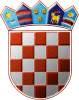 	REPUBLIKA HRVATSKA	DRŽAVNO IZBORNO POVJERENSTVO	REPUBLIKE HRVATSKEKLASA:	003-08/18-01/01URBROJ:	507-02/05-18-12/1Zagreb, 	6. travanj 2018.IZVADAK IZ ZAPISNIKA131. sjednice Državnog izbornog povjerenstva Republike Hrvatskeodržane telefonskim putem 6. travnja 2018. u 9,00 sati.Dnevni red je prihvaćen te je na sjednici usvojeno:Ad.1. Rješenje o imenovanju proširenog sastava Županijskog izbornog povjerenstva Splitsko-dalmatinske županije sa sjedištem u Splitu Tajnica                           				   Predsjednik       Albina Rosandić, v.r.                    			 	 Đuro Sessa, v.r.